HKDRPBP019 Dějiny raného novověku IIakad. rok 2021/2022prof. PhDr. Irena Korbelářová, Dr.Rozsah: 2 hodiny přednáška / 1 hodina seminář Cíl předmětuPoskytnout v chronologicko-věcné struktuře základní přehled dějin českých zemí (země Koruny české; jednotlivé země – Čechy, Morava, Slezsko, obojí Lužice) od přelomu 15./16. až konce 18. století v kontextu dějin habsburské podunajské monarchie a mezinárodních vztah.Upozornit na stěžejní problémy, události, mezníky, osobnosti dějin tohoto období a prostoru. Zorientovat v základních pojmech, periodizaci.Představit stěžejní okruhy vývoje s přihlédnutím kespecifickým rysům dějin daného období;stavovství, konfederačnímu hnutí, absolutismu, zemskému stavovskému separatismu;modernizaci, byrokratizaci, centralismu;konfesijním zápasům, jazykovým poměrům;hospodářským a sociálním aspektům vývoje českých zemí; kultuře, dějinám kultury a kulturním dějinám, každodennosti;roli českých zemí v evropských politických a vojenských zápasech a k řadě dalších aspektů. Seznámit se základní literaturou, pramennými edicemi a dalšími druhy informačních zdrojů k danému období; upozornit na stěžejní typy písemných, ikonografických a hmotných pramenů s využitím vybraných témat z českých dějin ve středoevropském kontextu;naznačit metody a postupy výzkumu raně novověké problematiky.Osnova předmětu (pozor: jedná se neshoduje se s přednáškovými tématy v týdenních intervalech):Úvod, periodizace, terminologie. Metodické přístupy, prameny, literatura, informační zdroje.Územně správní aspekty vývoje českých zemí a střední Evropy v raném novověku.České země v kontextu vývoje habsburské monarchie v předbělohorské době.Politický systém českého předbělohorského státu.Hospodářské a sociální poměry českých zemí v předbělohorském období.Náboženské a kulturní aspekty vývoje v předbělohorském období.Stavovské povstání, jeho porážka a důsledky (OZZ, konfiskace), specifické poměry ve vedlejších zemích.Třicetiletá válka: mezníky, události, osobnosti, dopady na české země a střední Evropu. Proměny poměrů českých zemí v pobělohorském období: aspekty státoprávní, politické, náboženské a kulturní; panovnický absolutismus.Hospodářské a sociální aspekty vývoje českých zemí ve 2. pol. 17. a v 18. století.České země v kontextu vývoje habsburské monarchie po třicetileté válce a v 18. století.Tereziánské období.Josefinismus. Studijní literaturaUčebnice – doporučený text, obsahuje nepodkročitelné penzum znalostí, jakési minimum ke zkoušce = hodnocení E.Čornej, Petr a kolektiv: Dějiny zemí Koruny české. I. Od pravěku po období rekatolizace, Praha 2021. (příslušné oddíly k ranému novověku).Bělina, Pavel a kolektiv. Dějiny zemí Koruny české. II. Od nástupu osvícenství po naši dobu, Praha 2021. (příslušné oddíly k ranému novověku).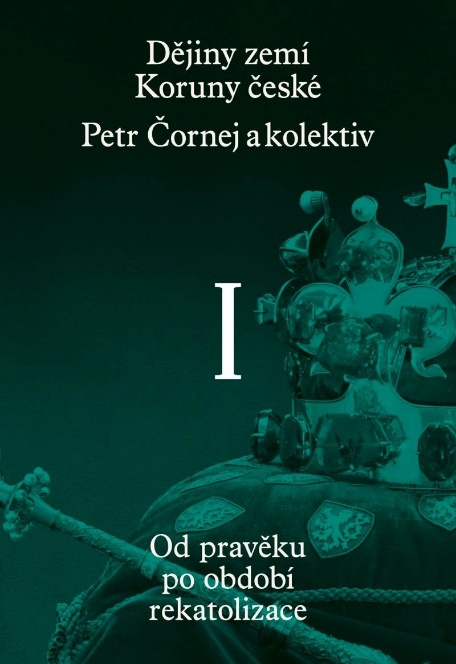 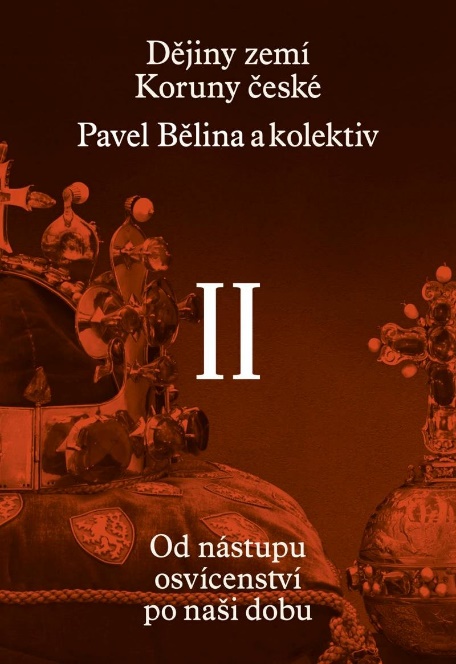 Poznámka:Lze zvolit i jiné výukové materiály odpovídající obsahem; lze se připravovat i studiem níže uvedené povinné literatury. Optimální je kombinace učebnice, přednášek upozorňujících na obecné i speciální v základní linii a níže uvedené povinné, doporučené a volitelné literatury.Pomůcky:Řáda, Ivan: Dějiny zemí Koruny české. I. Od příchodu Slovanů do roku 1740. Praha 1992 (jedná se o gymnaziální rozsah znalostí).Povinná literatura = všichni se s ní seznámí, znalosti spolurozhodují (se znalostmi z učebnice a přednášek) o hodnocení u zkoušky:Pánek, J. – Tůma, O. a kol. Dějiny českých zemí. Praha 2018.Macek, J. Jagellonský věk v českých zemích I. - IV. Praha 1992-1999.Slezsko v dějinách českého státu. I. od počátku do roku 1490; II. 1490-1763.  Praha, 2012.Velké dějiny zemí Koruny české. VII. 1526-1618. Praha-Litomyšl 2005.Velké dějiny zemí Koruny české. VIII. 1618-1683. Praha-Litomyšl 2008.Velké dějiny zemí Koruny české IX. 1683-1740. Praha-Litomyšl 2011.Velké dějiny zemí Koruny české. X. 1740-1792. Praha-Litomyšl 2001.https://www.dejepis.com/ : učebnice, dokumenty, časová přímka texty (raný novověk český a obecný)Povinně volitelná audiovizuální tvorba – výukové pořady:(Povinné shlédnutí alespoň 20 položek = seznam + vlastní anotace odevzdané v posledním výukovém týdnu LS; výběrový rozbor u zkoušky)https://edu.ceskatelevize.cz/tema/novovek-ceske-dejiny?/  (v současnosti cca 200 položek)libovolné jiné dokumentární filmy k českým Doporučená = všichni prolistují, seznámí se s obsahem, dokáží popsat základní parametry knihy; minimálně 5 položek z nabídky = seznam + vlastní anotace odevzdané v posledním výukovém týdnu LS; ověření v rámci zkoušce.Bůžek, V. – Král, P. (eds.). Člověk raného novověku. Praha 2007.Bůžek, V. – Smíšek, R. (eds.). Habsburkové. Země Koruny české ve středoevropské monarchii (1526-1740). Praha 2017.Cerman, I. (ed.). Habsburkové 1740-1918. Vznikání občanské společnosti. Praha 2016.Čechura, J. České země v letech 1437-1526 II. Praha, 2012.Čechura, J. České země v letech 1526-1583. Praha, 2008.Čechura, J. České země v letech 1584-1620. Praha, 2009.Stellner, F. a kol. Hospodářské dějiny (16.-20. století). Praha 2006.Dějiny Rakouska. Praha, 2002.Evans, R. J. W. Vznik habsburské monarchie 1550-1700. Praha, 2003.Vondra, R. České země v letech 1705-1792. Praha, 2010.Winkelbauer, T. Österreichische Geschichte 1522-1699. Teil I, II. Wien 2003.Volitelná literatura:Volný výběr z aktuální produkce k dějinám raného novověku českých zemí, minimálně 5 položek (minimálně 150 tiskových stran, text s poznámkovým aparátem, vydání 2008-2021 = seznam + vlastní anotace odevzdané v posledním výukovém týdnu LS; ověření v rámci zkoušce.Kontrola plnění povinností seznamy + vlastní anotace literatury a AVT odevzdané před termínem zkouškypísemná zkouška, včetně výběrového rozboru samostudia (viz výše).